.#32 Count Intro. (approx 16 secs) - bpm: 128 (approx.)Cross Rock, Side Rock, Behind, Side, Cross, Sweep.Cross Rock, Side Rock, Behind, Side, Cross, Sweep.Weave ¼ Turn Left, Step, ½ Pivot Left, Shuffle ½ Turn Left.Back, Touch, ¼ Turn Right, Cross, Rock ¼ Turn Left x 2.Jazzbox Cross, Side, Close, Shuffle Forward.Forward Rock, Back, Cross, Back, Side, Cross, Hitch.Cross, Side, Back, Sweep, Back, Sweep, Behind, Side.Cross, ¼ Turn Right, Back Rock, Full Turn Left, Step, ¼ Turn Left.Tag 1 - End of Wall 2 - begin again facing 12.00.Weave Left, Sweep, Weave Right, Sweep.Tag 2 - End of Wall 5 - begin again facing 6.00.Side RockContact: deedeemusk@gmail.comNeon Eyes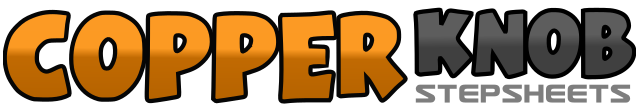 .......Count:64Wall:2Level:Intermediate.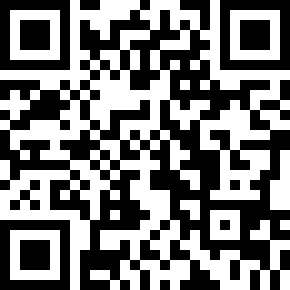 Choreographer:Dee Musk (UK) - March 2021Dee Musk (UK) - March 2021Dee Musk (UK) - March 2021Dee Musk (UK) - March 2021Dee Musk (UK) - March 2021.Music:Neon Eyes - Morgan Wallen : (Album: Dangerous: The Double Album)Neon Eyes - Morgan Wallen : (Album: Dangerous: The Double Album)Neon Eyes - Morgan Wallen : (Album: Dangerous: The Double Album)Neon Eyes - Morgan Wallen : (Album: Dangerous: The Double Album)Neon Eyes - Morgan Wallen : (Album: Dangerous: The Double Album)........1,2Cross rock R over L, recover weight to L.3,4Rock R to R side, recover weight to L.5,6Cross step R behind L, step L to L side.7,8Cross R over L, sweep L from behind to in front of R. 12.00.1,2Cross rock L over R, recover weight to R.3,4Rock L to L side, recover weight to R.5,6Cross step L behind R, step R to R side.7,8Cross L over R, sweep R from behind to in front of L. 12.00.1-4Cross R over L, step L to L side, cross step R behind L, make ¼ turn L stepping forward on L.5,6Step forward on R, make ½ turn L (weight forward on L).7&8Shuffle ½ turn L stepping R, L, R. 9.00.1,2Step back on L, touch R toe back.3,4Make ¼ turn R transferring weight to R, cross L over R.5,6Rock R to R side, recover making ¼ turn L.7,8Rock R to R side, recover making ¼ turn L. 6.00.1-4Cross R over L, step back on L, step R to R side, cross L over R.5,6Step R to R side, close L beside R.7&8Shuffle forward stepping R, L, R. 6.00.1,2Rock forward on L, recover weight to R.3,4Step back on L, cross R over L.5,6Step back on L, step R to R side.7,8Cross L over R, hitch R knee to in front of L. 6.00.1,2Cross R over L, step L to L side.3,4Step back on R, sweep L behind R.5,6Step back on L, sweep R behind L.7,8Cross step R behind L, step L to L side. 6.00.1,2Cross R over L, make ¼ turn R stepping back on L.3,4Rock back on R, recover weight to L.5,6Travelling forward make ½ turn L stepping back on R, make ½ turn L stepping forward on L.7,8Step forward on R, make ¼ turn L (weight on L). 6.00.1-4Cross R over L, step L to L side, cross step R behind L, sweep L behind R.5-8Cross step L behind R, step R to R side, cross L over R, sweep R in front of L.1,2Rock R to R side, recover weight to L.